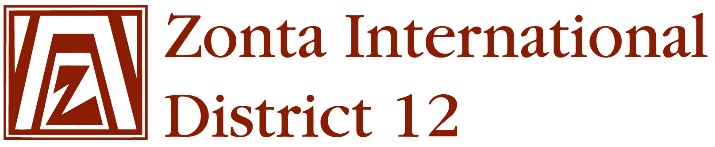 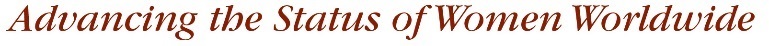 January 10, 2015 Board ReportsName: 		Jan KirchPosition / Committee: 	District 12 ZIF AmbassadorGoals:  (cut and paste here).Every club will have an ambassador, power point of ZIF projects, and  international service posters.Individual donations will increase by 5% and 100% of D12 Clubs will contribute to ZIF.Encourage each Club to continue the potluck fund raising events to highlight the ZIF projects & raise funds.Provide each Club in the District with a U-Tube presentation ofthe different ways to support ZIF:Good SearchGood ShopSmile Amazon AccountsZonta Credit CardAccomplishments (to date) & plans for next 6 months.Plans:		I plan to contact each Club President in the District to ensure their 			Club has the ZIF tools they need to encourage donations.		I plan to encourage the Every Member Every November campaign and acknowledge			the Clubs & Members that participateWhat action is being taken to ensure that donations to ZIF are increased by 5% from the previous biennium?    Will encourage each Club to meet the 5% increase goal by sharing ZIF 	tools, encouraging ZIF presentations at the Club level, & emphasizing the importance of 	meeting the International goals.